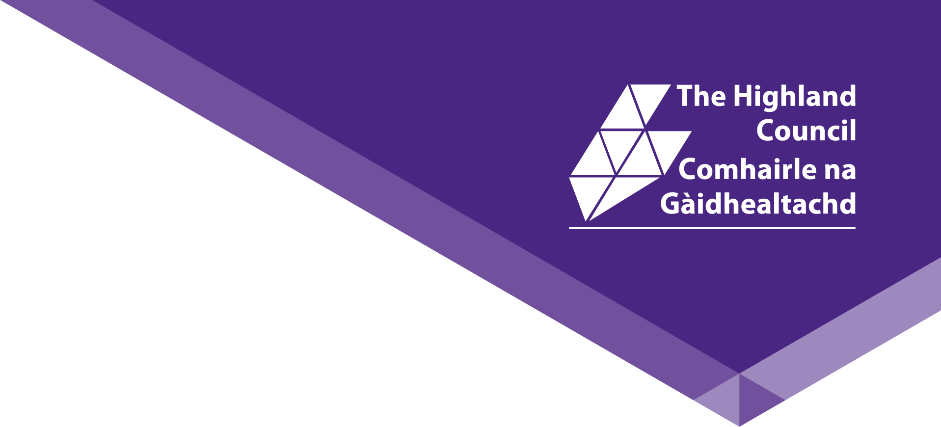 Off-Payroll rules apply – steps to followThe steps below should be followed where the HMRC Check Employment for Tax (CEST) Test has determined that ‘Off-Payroll (IR35)’ rules apply to an engagement.  Full guidance on Off Payroll Working can be found here.  NB - IR35 supersedes Construction Industry Scheme (CIS) deductions.  